東方出版社　圖書訂購單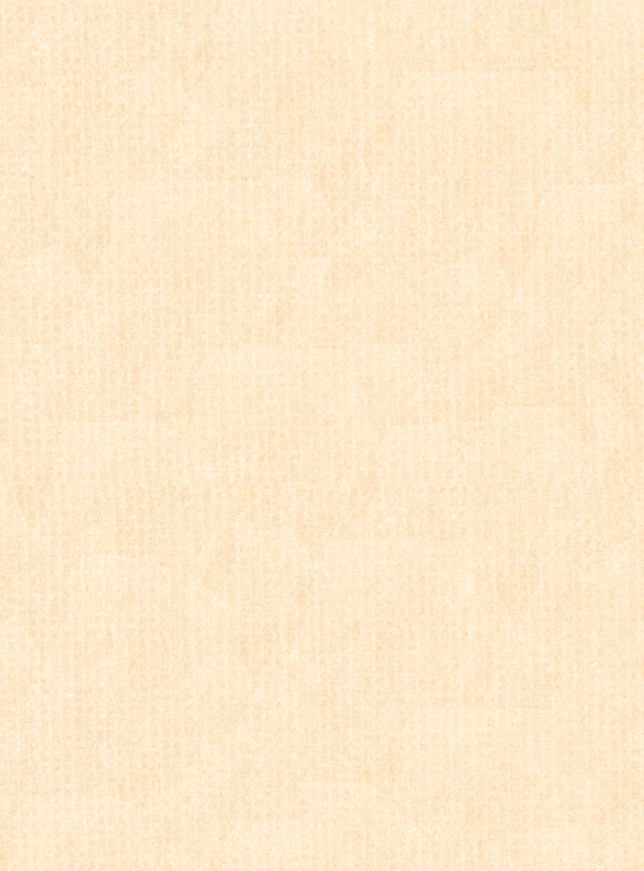 訂購日期：	年	月	日訂購人資料收件人資料 □同訂購人 (免填以下資料)發票 □二聯式	□三聯式	統一編號	發票抬頭書籍資料˙ 經銷據點：可點選東方網站經銷據點，查詢您最便利的購書門市，就近選購。˙ 連鎖書店：可至誠品、金石堂、何嘉仁等連鎖書店購買。˙ 網路書店：請洽東方網站、博客來、金石堂、誠品等網路書店，直接上網選購。˙ 客服電話 02-2558-1117 ＊客服信箱 service@1945.com.tw  ＊傳真電話 02-2558-2229訂購人姓名手機E-mail市內電話地址□□□地址□□□訂購人姓名手機E-mail市內電話地址□□□地址□□□書名定價金額數量